FFURFLEN HAWLIO TREULIAU Cynhwyser derbynebau am BOB Gwariant arallHawliaf ad-daliad y treuliau uchod a oedd yn angenrheidiol o ran cyflawni fy nyletswyddau.enw:  teitl swydd:cyfeiriad (yn cynnwys Cod Post): cyfeiriad (yn cynnwys Cod Post): mis / chwarter yn diweddu:mis / chwarter yn diweddu:dyddiadmanylion – pwyllgor / lleoliad etc.gwariant arallgwariant arallmilltiroedddyddiadmanylion – pwyllgor / lleoliad etc.£pmilltiroeddCYFANSYMIAUCUMULATIVE MILEAGETeithio  …………… milltiroedd @ 45c/m(6ed Ebrill i to 5ed Ebrill)Teithio …………… milltiroedd @ 25p/m…………..…………..CYFANSWM TREULIAU A HAWLIRLlofnodwyn:   Dyddiad:Cymeradwywyd (arwydder):   Safle / Dyddiad:  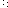 